САБАҚ: Қазақ тілі.                      Бөлім: Әлемдегі ірі кітапханаларСАБАҚ: Қазақ тілі.                      Бөлім: Әлемдегі ірі кітапханаларСАБАҚ: Қазақ тілі.                      Бөлім: Әлемдегі ірі кітапханаларСАБАҚ: Қазақ тілі.                      Бөлім: Әлемдегі ірі кітапханаларСАБАҚ: Қазақ тілі.                      Бөлім: Әлемдегі ірі кітапханаларМектеп: «Мұрагер»Мектеп: «Мұрагер»Мектеп: «Мұрагер»Мектеп: «Мұрагер»Күні:Күні:Күні:Күні:Күні:Мұғалімнің аты-жөні: Абдрахманова Улжан ХамитовнаМұғалімнің аты-жөні: Абдрахманова Улжан ХамитовнаМұғалімнің аты-жөні: Абдрахманова Улжан ХамитовнаМұғалімнің аты-жөні: Абдрахманова Улжан ХамитовнаСЫНЫП: 5-сыныпСЫНЫП: 5-сыныпСЫНЫП: 5-сыныпСЫНЫП: 5-сыныпСЫНЫП: 5-сыныпҚатысқандар: Қатысқандар: Қатыспағандар: 0Қатыспағандар: 0Сабақтың тақырыбыСабақтың тақырыбыСабақтың тақырыбыСабақтың тақырыбыСабақтың тақырыбыАбай Құнанбаев «Ғылым таппай мақтанба» Абай Құнанбаев «Ғылым таппай мақтанба» Абай Құнанбаев «Ғылым таппай мақтанба» Абай Құнанбаев «Ғылым таппай мақтанба» Осы сабақ арқылы жүзеге асатын оқу мақсаттарыОсы сабақ арқылы жүзеге асатын оқу мақсаттарыОсы сабақ арқылы жүзеге асатын оқу мақсаттарыОсы сабақ арқылы жүзеге асатын оқу мақсаттарыОсы сабақ арқылы жүзеге асатын оқу мақсаттарыБерілген сұрақты дұрыс түсініп, лайықты жауап беру, шағын диалогке қатысу (5. А5);Мәліметтерді жинақтай отырып, тақырып бойынша постер жасау (5.Ж4.)Берілген сұрақты дұрыс түсініп, лайықты жауап беру, шағын диалогке қатысу (5. А5);Мәліметтерді жинақтай отырып, тақырып бойынша постер жасау (5.Ж4.)Берілген сұрақты дұрыс түсініп, лайықты жауап беру, шағын диалогке қатысу (5. А5);Мәліметтерді жинақтай отырып, тақырып бойынша постер жасау (5.Ж4.)Берілген сұрақты дұрыс түсініп, лайықты жауап беру, шағын диалогке қатысу (5. А5);Мәліметтерді жинақтай отырып, тақырып бойынша постер жасау (5.Ж4.)Сабақтың мақсатыСабақтың мақсатыСабақтың мақсатыСабақтың мақсатыСабақтың мақсатыБарлық оқушылар орындай алады: Берілген сұрақты дұрыс түсініп, лайықты жауап бередіШағын диалогке қатысады.Мәліметтерді жинақтайды, постер жасайды.Оқушылардың көпшілігі орындай алады:Кең көлемде диалогке қатысадыАшық сұрақтарға дұрыс жауап  береді.Жинақталған ақпараттарды өңдейді, постерге орналастырады.Кейбір оқушылар орындай алады:Қосымша ақпарат ұсынады.Өмірмен байланыстыра алады.Ақпараттарды постерге шығармашылықпен орналастырадыБарлық оқушылар орындай алады: Берілген сұрақты дұрыс түсініп, лайықты жауап бередіШағын диалогке қатысады.Мәліметтерді жинақтайды, постер жасайды.Оқушылардың көпшілігі орындай алады:Кең көлемде диалогке қатысадыАшық сұрақтарға дұрыс жауап  береді.Жинақталған ақпараттарды өңдейді, постерге орналастырады.Кейбір оқушылар орындай алады:Қосымша ақпарат ұсынады.Өмірмен байланыстыра алады.Ақпараттарды постерге шығармашылықпен орналастырадыБарлық оқушылар орындай алады: Берілген сұрақты дұрыс түсініп, лайықты жауап бередіШағын диалогке қатысады.Мәліметтерді жинақтайды, постер жасайды.Оқушылардың көпшілігі орындай алады:Кең көлемде диалогке қатысадыАшық сұрақтарға дұрыс жауап  береді.Жинақталған ақпараттарды өңдейді, постерге орналастырады.Кейбір оқушылар орындай алады:Қосымша ақпарат ұсынады.Өмірмен байланыстыра алады.Ақпараттарды постерге шығармашылықпен орналастырадыБарлық оқушылар орындай алады: Берілген сұрақты дұрыс түсініп, лайықты жауап бередіШағын диалогке қатысады.Мәліметтерді жинақтайды, постер жасайды.Оқушылардың көпшілігі орындай алады:Кең көлемде диалогке қатысадыАшық сұрақтарға дұрыс жауап  береді.Жинақталған ақпараттарды өңдейді, постерге орналастырады.Кейбір оқушылар орындай алады:Қосымша ақпарат ұсынады.Өмірмен байланыстыра алады.Ақпараттарды постерге шығармашылықпен орналастырадыБағалау критерийіБағалау критерийіБағалау критерийіБағалау критерийіБағалау критерийіЛайықты жауап беру арқылы сұрақты дұрыс түсінгенін көрсетеді;Ашық сұрақтар арқылы шағын диалогке қатысады;Мәліметтерді жинақтап бере алады;Тақырып бойынша постер жасайды.Лайықты жауап беру арқылы сұрақты дұрыс түсінгенін көрсетеді;Ашық сұрақтар арқылы шағын диалогке қатысады;Мәліметтерді жинақтап бере алады;Тақырып бойынша постер жасайды.Лайықты жауап беру арқылы сұрақты дұрыс түсінгенін көрсетеді;Ашық сұрақтар арқылы шағын диалогке қатысады;Мәліметтерді жинақтап бере алады;Тақырып бойынша постер жасайды.Лайықты жауап беру арқылы сұрақты дұрыс түсінгенін көрсетеді;Ашық сұрақтар арқылы шағын диалогке қатысады;Мәліметтерді жинақтап бере алады;Тақырып бойынша постер жасайды.Ойлау деңгейіОйлау деңгейіОйлау деңгейіОйлау деңгейіОйлау деңгейіБілу, түсіну, қолдану. Білу, түсіну, қолдану. Білу, түсіну, қолдану. Білу, түсіну, қолдану. Тілдік мақсатТілдік мақсатТілдік мақсатТілдік мақсатТілдік мақсатОқушыларорындайалады: Мұғалімнің көмегімен негізгі ойды анықтайды.Пәнге қатысты сөздік қор мен терминдер: ғибрәтлі, нәфрәтлі,ғалым, ғылым, қанағат, рақым, дұшпан, асыл іс.Диалог құруға / шығарма жазуға арналған пайдалы тіркестер:бекер мал шашпақ ,ғылымға көңіл берсеңіз.Талқылауға арналған сұрақтар: Сенің ойыңша,Абай кім?  Қандай өлеңдерінбілеміз? Абай қай қаланың  кітапханасында көп  болатын еді? Абай әндерін естігеніміз бар ма? Абай айтқан бес асыл  істі ата. Неліктен Абайды ұлы ақын дейміз?Оқушыларорындайалады: Мұғалімнің көмегімен негізгі ойды анықтайды.Пәнге қатысты сөздік қор мен терминдер: ғибрәтлі, нәфрәтлі,ғалым, ғылым, қанағат, рақым, дұшпан, асыл іс.Диалог құруға / шығарма жазуға арналған пайдалы тіркестер:бекер мал шашпақ ,ғылымға көңіл берсеңіз.Талқылауға арналған сұрақтар: Сенің ойыңша,Абай кім?  Қандай өлеңдерінбілеміз? Абай қай қаланың  кітапханасында көп  болатын еді? Абай әндерін естігеніміз бар ма? Абай айтқан бес асыл  істі ата. Неліктен Абайды ұлы ақын дейміз?Оқушыларорындайалады: Мұғалімнің көмегімен негізгі ойды анықтайды.Пәнге қатысты сөздік қор мен терминдер: ғибрәтлі, нәфрәтлі,ғалым, ғылым, қанағат, рақым, дұшпан, асыл іс.Диалог құруға / шығарма жазуға арналған пайдалы тіркестер:бекер мал шашпақ ,ғылымға көңіл берсеңіз.Талқылауға арналған сұрақтар: Сенің ойыңша,Абай кім?  Қандай өлеңдерінбілеміз? Абай қай қаланың  кітапханасында көп  болатын еді? Абай әндерін естігеніміз бар ма? Абай айтқан бес асыл  істі ата. Неліктен Абайды ұлы ақын дейміз?Оқушыларорындайалады: Мұғалімнің көмегімен негізгі ойды анықтайды.Пәнге қатысты сөздік қор мен терминдер: ғибрәтлі, нәфрәтлі,ғалым, ғылым, қанағат, рақым, дұшпан, асыл іс.Диалог құруға / шығарма жазуға арналған пайдалы тіркестер:бекер мал шашпақ ,ғылымға көңіл берсеңіз.Талқылауға арналған сұрақтар: Сенің ойыңша,Абай кім?  Қандай өлеңдерінбілеміз? Абай қай қаланың  кітапханасында көп  болатын еді? Абай әндерін естігеніміз бар ма? Абай айтқан бес асыл  істі ата. Неліктен Абайды ұлы ақын дейміз?ҚұндылықтарҚұндылықтарҚұндылықтарҚұндылықтарҚұндылықтарАбай өлеңдерінің мазмұнын терең түсіне отырып,білімділікке, адамгершілік қасиеттерге, сыни ойлауға дағды қалыптастыру.Абай өлеңдерінің мазмұнын терең түсіне отырып,білімділікке, адамгершілік қасиеттерге, сыни ойлауға дағды қалыптастыру.Абай өлеңдерінің мазмұнын терең түсіне отырып,білімділікке, адамгершілік қасиеттерге, сыни ойлауға дағды қалыптастыру.Абай өлеңдерінің мазмұнын терең түсіне отырып,білімділікке, адамгершілік қасиеттерге, сыни ойлауға дағды қалыптастыру.Пәнаралық байланысПәнаралық байланысПәнаралық байланысПәнаралық байланысПәнаралық байланысҚазақ тілі, орыс тілі, музыка.Қазақ тілі, орыс тілі, музыка.Қазақ тілі, орыс тілі, музыка.Қазақ тілі, орыс тілі, музыка.Алдыңғы оқу:Алдыңғы оқу:Алдыңғы оқу:Алдыңғы оқу:Алдыңғы оқу: Абай кітапханада. Абай кітапханада. Абай кітапханада. Абай кітапханада.                                                                  Сабақ барысы:                                                                  Сабақ барысы:                                                                  Сабақ барысы:                                                                  Сабақ барысы:                                                                  Сабақ барысы:                                                                  Сабақ барысы:                                                                  Сабақ барысы:                                                                  Сабақ барысы:                                                                  Сабақ барысы:СабақтыңжоспарланғанкезеңдеріСабақтыңжоспарланғанкезеңдеріСабақтағы жоспарланған  жаттығу түрлеріСабақтағы жоспарланған  жаттығу түрлеріСабақтағы жоспарланған  жаттығу түрлеріСабақтағы жоспарланған  жаттығу түрлеріСабақтағы жоспарланған  жаттығу түрлеріСабақтағы жоспарланған  жаттығу түрлеріРесурстарБасы 8  мин.Білу   3 мин.  5 мин.   3 мин.  5 мин.Ұйымдастыру кезеңі.(С).Шеңбер құрып, жағымды ахуал туғызу.«Құбыр» жаттығуы:Шеңбер жасап , барлық оқушы мұғалім ұсынған А4 қағазды алып, оны ұзынынан домалақтап тұрба жасайды,бір-біріне жақындап кіріктіреді. Шыққан ұзын құбырдан допты өткізеді. Мұндағы мақсат: ынтымақпен кедергілерден өтіп, көтеріңкі көңіл күймен сабақты бастау.Түйін:Тіпті кішкене күлімдегеннен кейін де ағзада бір микроб өледі екен. (Данагөй даусы).     Енді қолдарындағы А4 қағазды ашқызамын.Не көріп тұрсыңдар?Бұрышында жазылған сөздерді оқиды. Өздеріне ойлантамын: не істеу керек?Сыни ойланып, мына сөздерді тауып, сол сөздер арқылы 3 топқа бөлінеді: «Талап», «Еңбек», «Қанағат» .  Миға шабуыл. (С).«Бейнені анықта» әдісі. Берілген сұрақтар арқылы  тақырыпты анықтау. Сыни ойлау дағдыларын қалыптастыру.Балалар,« Жасымда ғылым бар деп ескермедім»,-деп өкінетін, «Ақ киімді денелі ақ  сақалды»,-деп қысты адам кейпінде беретін ақын кім еді? Оқушыларға ойлануға уақыт беріп,  өздері айтады. Жаңа тақырып шығады.    Оқушылардың зейінін шоғырландыру.(С).«Кім жылдам?» әдісі арқылы сұрақ-жауаптар жүргізу. Оқушылар  сұрақтарға жауап береді. Алдыңғы оқумен байланыстыру. Сенің ойыңша, Абай кім?Қай қаланың кітапханасында көп болатын еді?Кітапханада кіммен достасты?Ол Абайға кімдердің шығармасын оқуға ықпал етті?Қандай өлеңдерін білесің? Даналық  ой: Шын хакім, сөзің асыл- баға жетпес, Бір сөзің мың жыл жүрсе, дәмі кетпес. Қарадан хакім болған сендей жанның,Әлемнің құлағынан үні кетпес. (М. Жұмабаев).Жаңа тақырыптың оқу мақсатымен таныстыру.Ұйымдастыру кезеңі.(С).Шеңбер құрып, жағымды ахуал туғызу.«Құбыр» жаттығуы:Шеңбер жасап , барлық оқушы мұғалім ұсынған А4 қағазды алып, оны ұзынынан домалақтап тұрба жасайды,бір-біріне жақындап кіріктіреді. Шыққан ұзын құбырдан допты өткізеді. Мұндағы мақсат: ынтымақпен кедергілерден өтіп, көтеріңкі көңіл күймен сабақты бастау.Түйін:Тіпті кішкене күлімдегеннен кейін де ағзада бір микроб өледі екен. (Данагөй даусы).     Енді қолдарындағы А4 қағазды ашқызамын.Не көріп тұрсыңдар?Бұрышында жазылған сөздерді оқиды. Өздеріне ойлантамын: не істеу керек?Сыни ойланып, мына сөздерді тауып, сол сөздер арқылы 3 топқа бөлінеді: «Талап», «Еңбек», «Қанағат» .  Миға шабуыл. (С).«Бейнені анықта» әдісі. Берілген сұрақтар арқылы  тақырыпты анықтау. Сыни ойлау дағдыларын қалыптастыру.Балалар,« Жасымда ғылым бар деп ескермедім»,-деп өкінетін, «Ақ киімді денелі ақ  сақалды»,-деп қысты адам кейпінде беретін ақын кім еді? Оқушыларға ойлануға уақыт беріп,  өздері айтады. Жаңа тақырып шығады.    Оқушылардың зейінін шоғырландыру.(С).«Кім жылдам?» әдісі арқылы сұрақ-жауаптар жүргізу. Оқушылар  сұрақтарға жауап береді. Алдыңғы оқумен байланыстыру. Сенің ойыңша, Абай кім?Қай қаланың кітапханасында көп болатын еді?Кітапханада кіммен достасты?Ол Абайға кімдердің шығармасын оқуға ықпал етті?Қандай өлеңдерін білесің? Даналық  ой: Шын хакім, сөзің асыл- баға жетпес, Бір сөзің мың жыл жүрсе, дәмі кетпес. Қарадан хакім болған сендей жанның,Әлемнің құлағынан үні кетпес. (М. Жұмабаев).Жаңа тақырыптың оқу мақсатымен таныстыру.Ұйымдастыру кезеңі.(С).Шеңбер құрып, жағымды ахуал туғызу.«Құбыр» жаттығуы:Шеңбер жасап , барлық оқушы мұғалім ұсынған А4 қағазды алып, оны ұзынынан домалақтап тұрба жасайды,бір-біріне жақындап кіріктіреді. Шыққан ұзын құбырдан допты өткізеді. Мұндағы мақсат: ынтымақпен кедергілерден өтіп, көтеріңкі көңіл күймен сабақты бастау.Түйін:Тіпті кішкене күлімдегеннен кейін де ағзада бір микроб өледі екен. (Данагөй даусы).     Енді қолдарындағы А4 қағазды ашқызамын.Не көріп тұрсыңдар?Бұрышында жазылған сөздерді оқиды. Өздеріне ойлантамын: не істеу керек?Сыни ойланып, мына сөздерді тауып, сол сөздер арқылы 3 топқа бөлінеді: «Талап», «Еңбек», «Қанағат» .  Миға шабуыл. (С).«Бейнені анықта» әдісі. Берілген сұрақтар арқылы  тақырыпты анықтау. Сыни ойлау дағдыларын қалыптастыру.Балалар,« Жасымда ғылым бар деп ескермедім»,-деп өкінетін, «Ақ киімді денелі ақ  сақалды»,-деп қысты адам кейпінде беретін ақын кім еді? Оқушыларға ойлануға уақыт беріп,  өздері айтады. Жаңа тақырып шығады.    Оқушылардың зейінін шоғырландыру.(С).«Кім жылдам?» әдісі арқылы сұрақ-жауаптар жүргізу. Оқушылар  сұрақтарға жауап береді. Алдыңғы оқумен байланыстыру. Сенің ойыңша, Абай кім?Қай қаланың кітапханасында көп болатын еді?Кітапханада кіммен достасты?Ол Абайға кімдердің шығармасын оқуға ықпал етті?Қандай өлеңдерін білесің? Даналық  ой: Шын хакім, сөзің асыл- баға жетпес, Бір сөзің мың жыл жүрсе, дәмі кетпес. Қарадан хакім болған сендей жанның,Әлемнің құлағынан үні кетпес. (М. Жұмабаев).Жаңа тақырыптың оқу мақсатымен таныстыру.Ұйымдастыру кезеңі.(С).Шеңбер құрып, жағымды ахуал туғызу.«Құбыр» жаттығуы:Шеңбер жасап , барлық оқушы мұғалім ұсынған А4 қағазды алып, оны ұзынынан домалақтап тұрба жасайды,бір-біріне жақындап кіріктіреді. Шыққан ұзын құбырдан допты өткізеді. Мұндағы мақсат: ынтымақпен кедергілерден өтіп, көтеріңкі көңіл күймен сабақты бастау.Түйін:Тіпті кішкене күлімдегеннен кейін де ағзада бір микроб өледі екен. (Данагөй даусы).     Енді қолдарындағы А4 қағазды ашқызамын.Не көріп тұрсыңдар?Бұрышында жазылған сөздерді оқиды. Өздеріне ойлантамын: не істеу керек?Сыни ойланып, мына сөздерді тауып, сол сөздер арқылы 3 топқа бөлінеді: «Талап», «Еңбек», «Қанағат» .  Миға шабуыл. (С).«Бейнені анықта» әдісі. Берілген сұрақтар арқылы  тақырыпты анықтау. Сыни ойлау дағдыларын қалыптастыру.Балалар,« Жасымда ғылым бар деп ескермедім»,-деп өкінетін, «Ақ киімді денелі ақ  сақалды»,-деп қысты адам кейпінде беретін ақын кім еді? Оқушыларға ойлануға уақыт беріп,  өздері айтады. Жаңа тақырып шығады.    Оқушылардың зейінін шоғырландыру.(С).«Кім жылдам?» әдісі арқылы сұрақ-жауаптар жүргізу. Оқушылар  сұрақтарға жауап береді. Алдыңғы оқумен байланыстыру. Сенің ойыңша, Абай кім?Қай қаланың кітапханасында көп болатын еді?Кітапханада кіммен достасты?Ол Абайға кімдердің шығармасын оқуға ықпал етті?Қандай өлеңдерін білесің? Даналық  ой: Шын хакім, сөзің асыл- баға жетпес, Бір сөзің мың жыл жүрсе, дәмі кетпес. Қарадан хакім болған сендей жанның,Әлемнің құлағынан үні кетпес. (М. Жұмабаев).Жаңа тақырыптың оқу мақсатымен таныстыру.Ұйымдастыру кезеңі.(С).Шеңбер құрып, жағымды ахуал туғызу.«Құбыр» жаттығуы:Шеңбер жасап , барлық оқушы мұғалім ұсынған А4 қағазды алып, оны ұзынынан домалақтап тұрба жасайды,бір-біріне жақындап кіріктіреді. Шыққан ұзын құбырдан допты өткізеді. Мұндағы мақсат: ынтымақпен кедергілерден өтіп, көтеріңкі көңіл күймен сабақты бастау.Түйін:Тіпті кішкене күлімдегеннен кейін де ағзада бір микроб өледі екен. (Данагөй даусы).     Енді қолдарындағы А4 қағазды ашқызамын.Не көріп тұрсыңдар?Бұрышында жазылған сөздерді оқиды. Өздеріне ойлантамын: не істеу керек?Сыни ойланып, мына сөздерді тауып, сол сөздер арқылы 3 топқа бөлінеді: «Талап», «Еңбек», «Қанағат» .  Миға шабуыл. (С).«Бейнені анықта» әдісі. Берілген сұрақтар арқылы  тақырыпты анықтау. Сыни ойлау дағдыларын қалыптастыру.Балалар,« Жасымда ғылым бар деп ескермедім»,-деп өкінетін, «Ақ киімді денелі ақ  сақалды»,-деп қысты адам кейпінде беретін ақын кім еді? Оқушыларға ойлануға уақыт беріп,  өздері айтады. Жаңа тақырып шығады.    Оқушылардың зейінін шоғырландыру.(С).«Кім жылдам?» әдісі арқылы сұрақ-жауаптар жүргізу. Оқушылар  сұрақтарға жауап береді. Алдыңғы оқумен байланыстыру. Сенің ойыңша, Абай кім?Қай қаланың кітапханасында көп болатын еді?Кітапханада кіммен достасты?Ол Абайға кімдердің шығармасын оқуға ықпал етті?Қандай өлеңдерін білесің? Даналық  ой: Шын хакім, сөзің асыл- баға жетпес, Бір сөзің мың жыл жүрсе, дәмі кетпес. Қарадан хакім болған сендей жанның,Әлемнің құлағынан үні кетпес. (М. Жұмабаев).Жаңа тақырыптың оқу мақсатымен таныстыру.    Шеңбер    А4 қағазы     Доп.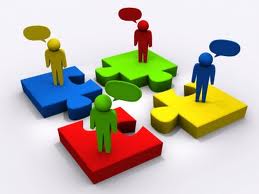 Абай портреті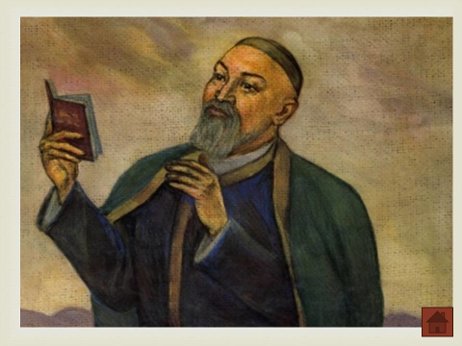 Ортасы 30  мин.ТүсінуҚолда-ну 5 мин.  1мин.   3мин.мин. 1мин.2мин.12мин.1мин. 5 мин.  1мин.   3мин.мин. 1мин.2мин.12мин.1мин.1-тапсырма.(С).Жаңа тақырып Абай «Ғылым таппай мақтанба». өлеңін оқып танысу.    «Сиқырлы сандықша» әдісі арқылы орындау. Сандықшаны алдарына әкеліп, ішінде не бар екені белгісіз,  оқушылар болжап, сыни ойланып табу. Әртүрлі болжам айтулары мүмкін Егер ішінде сұрақтар бар десе, сандықша ашылады.Сандықшадан шыққан сұрақтар:Өлеңде не айтылған?Абай кімдерге ақылын айтып тұр?Жамандық қасиеті жөнінде не айтылады?Жақсылық қасиеті жөнінде не айтар едің?Өлең мәтінінде жаңа сөздер бар ма?Неліктен Абайды «Қазақтың бас ақыны» дейміз?Дескриптор:Сиқырлы сандық алдарына келеді.Сандықта не бар екенін болжайды.Оқушылар сыни ойланады.Сандық ашылып, сұрақтар шығады.Сұрақтарға жауап береді.(Қ.Б.) «Бас бармақ» арқылы бағалайды. «Түртіп алу» әдісі.(Ж).Сөздікпен жұмыс. ғибрәтлі, нәфрәтлі,ғалым, ғылым, қанағат, рақым, дұшпан, асыл  іс.Сөздіктердің мағынасын ашып түсіндіру.Мәселен,  ғибрәтлі – (араб сөзі) үлгілі , нәфрәтлі -(араб сөзі) жиіркенішті.2-тапсырма. (Ж.Ж). «Психологиялық түйіндеме» әдісі. Абай өлеңінен мәліметтерді жинақтап беру.Дескриптор:       -Тақырып бойынша негізгі  9 сөз алады.      - Келесі кезекте сол 9 сөздің ішінен негізгі 6 сөзді  таңдап алады.      - 6 сөзден  негізгі 3 сөзді таңдап алады.      - Соңында 1 негізгі сөзді анықтайды.    (Қ.Б) «Кері байланыс: «Бір қадам артқа».  Тапсырма ұнады  ма? Несімен ұнады/ұнамады?Қандай тиімді тұстары бар?Не қиынболды? Неге?Не үйрендіңіз?«Қос баған» әдісі. Абай айтқан 5 асыл іс пен 5 дұшпанды салыстыру. (Ж.Ж.) Пікірталас жүргізу.Дескриптор:Өлеңнен бес асыл істі табады.Бес дұшпанды табады.Ара жігін ауызша ажыратады.Пікірталас жүргізеді.ҚБ смайликтерСергіту жаттығуы:-Балалар, Абайдың қандай әндерін білеміз?Жауаптарынан соң, олай болса айтайық.Абай «Желсіз түнде жарық ай»  өлеңінің бір шумағын  әнімен айту (караоке).3-тапсырма.(Т.Ж).Тақырып бойынша 3 топ  «Кластер» әдісі арқылы постер жасау.«Ғылым таппай мақтанба» өлеңінен негізгі ойларын өрбіте түсіру.Дескриптор: -Топтар флипчартқа кластер сызбаларын сызып түсіреді.-Тақырып бойынша негізгі деген ақпараттарды жазады.-Негізгі ойды өрбіте ашады.(Қ.Б.)«Еркін жазу» әдісі.Кері байланыс орнату.1) Топта жұмыс істеу ұнады ма?2) Өзге топтың пікірімен келісесіздер ме? Неліктен?1-тапсырма.(С).Жаңа тақырып Абай «Ғылым таппай мақтанба». өлеңін оқып танысу.    «Сиқырлы сандықша» әдісі арқылы орындау. Сандықшаны алдарына әкеліп, ішінде не бар екені белгісіз,  оқушылар болжап, сыни ойланып табу. Әртүрлі болжам айтулары мүмкін Егер ішінде сұрақтар бар десе, сандықша ашылады.Сандықшадан шыққан сұрақтар:Өлеңде не айтылған?Абай кімдерге ақылын айтып тұр?Жамандық қасиеті жөнінде не айтылады?Жақсылық қасиеті жөнінде не айтар едің?Өлең мәтінінде жаңа сөздер бар ма?Неліктен Абайды «Қазақтың бас ақыны» дейміз?Дескриптор:Сиқырлы сандық алдарына келеді.Сандықта не бар екенін болжайды.Оқушылар сыни ойланады.Сандық ашылып, сұрақтар шығады.Сұрақтарға жауап береді.(Қ.Б.) «Бас бармақ» арқылы бағалайды. «Түртіп алу» әдісі.(Ж).Сөздікпен жұмыс. ғибрәтлі, нәфрәтлі,ғалым, ғылым, қанағат, рақым, дұшпан, асыл  іс.Сөздіктердің мағынасын ашып түсіндіру.Мәселен,  ғибрәтлі – (араб сөзі) үлгілі , нәфрәтлі -(араб сөзі) жиіркенішті.2-тапсырма. (Ж.Ж). «Психологиялық түйіндеме» әдісі. Абай өлеңінен мәліметтерді жинақтап беру.Дескриптор:       -Тақырып бойынша негізгі  9 сөз алады.      - Келесі кезекте сол 9 сөздің ішінен негізгі 6 сөзді  таңдап алады.      - 6 сөзден  негізгі 3 сөзді таңдап алады.      - Соңында 1 негізгі сөзді анықтайды.    (Қ.Б) «Кері байланыс: «Бір қадам артқа».  Тапсырма ұнады  ма? Несімен ұнады/ұнамады?Қандай тиімді тұстары бар?Не қиынболды? Неге?Не үйрендіңіз?«Қос баған» әдісі. Абай айтқан 5 асыл іс пен 5 дұшпанды салыстыру. (Ж.Ж.) Пікірталас жүргізу.Дескриптор:Өлеңнен бес асыл істі табады.Бес дұшпанды табады.Ара жігін ауызша ажыратады.Пікірталас жүргізеді.ҚБ смайликтерСергіту жаттығуы:-Балалар, Абайдың қандай әндерін білеміз?Жауаптарынан соң, олай болса айтайық.Абай «Желсіз түнде жарық ай»  өлеңінің бір шумағын  әнімен айту (караоке).3-тапсырма.(Т.Ж).Тақырып бойынша 3 топ  «Кластер» әдісі арқылы постер жасау.«Ғылым таппай мақтанба» өлеңінен негізгі ойларын өрбіте түсіру.Дескриптор: -Топтар флипчартқа кластер сызбаларын сызып түсіреді.-Тақырып бойынша негізгі деген ақпараттарды жазады.-Негізгі ойды өрбіте ашады.(Қ.Б.)«Еркін жазу» әдісі.Кері байланыс орнату.1) Топта жұмыс істеу ұнады ма?2) Өзге топтың пікірімен келісесіздер ме? Неліктен?1-тапсырма.(С).Жаңа тақырып Абай «Ғылым таппай мақтанба». өлеңін оқып танысу.    «Сиқырлы сандықша» әдісі арқылы орындау. Сандықшаны алдарына әкеліп, ішінде не бар екені белгісіз,  оқушылар болжап, сыни ойланып табу. Әртүрлі болжам айтулары мүмкін Егер ішінде сұрақтар бар десе, сандықша ашылады.Сандықшадан шыққан сұрақтар:Өлеңде не айтылған?Абай кімдерге ақылын айтып тұр?Жамандық қасиеті жөнінде не айтылады?Жақсылық қасиеті жөнінде не айтар едің?Өлең мәтінінде жаңа сөздер бар ма?Неліктен Абайды «Қазақтың бас ақыны» дейміз?Дескриптор:Сиқырлы сандық алдарына келеді.Сандықта не бар екенін болжайды.Оқушылар сыни ойланады.Сандық ашылып, сұрақтар шығады.Сұрақтарға жауап береді.(Қ.Б.) «Бас бармақ» арқылы бағалайды. «Түртіп алу» әдісі.(Ж).Сөздікпен жұмыс. ғибрәтлі, нәфрәтлі,ғалым, ғылым, қанағат, рақым, дұшпан, асыл  іс.Сөздіктердің мағынасын ашып түсіндіру.Мәселен,  ғибрәтлі – (араб сөзі) үлгілі , нәфрәтлі -(араб сөзі) жиіркенішті.2-тапсырма. (Ж.Ж). «Психологиялық түйіндеме» әдісі. Абай өлеңінен мәліметтерді жинақтап беру.Дескриптор:       -Тақырып бойынша негізгі  9 сөз алады.      - Келесі кезекте сол 9 сөздің ішінен негізгі 6 сөзді  таңдап алады.      - 6 сөзден  негізгі 3 сөзді таңдап алады.      - Соңында 1 негізгі сөзді анықтайды.    (Қ.Б) «Кері байланыс: «Бір қадам артқа».  Тапсырма ұнады  ма? Несімен ұнады/ұнамады?Қандай тиімді тұстары бар?Не қиынболды? Неге?Не үйрендіңіз?«Қос баған» әдісі. Абай айтқан 5 асыл іс пен 5 дұшпанды салыстыру. (Ж.Ж.) Пікірталас жүргізу.Дескриптор:Өлеңнен бес асыл істі табады.Бес дұшпанды табады.Ара жігін ауызша ажыратады.Пікірталас жүргізеді.ҚБ смайликтерСергіту жаттығуы:-Балалар, Абайдың қандай әндерін білеміз?Жауаптарынан соң, олай болса айтайық.Абай «Желсіз түнде жарық ай»  өлеңінің бір шумағын  әнімен айту (караоке).3-тапсырма.(Т.Ж).Тақырып бойынша 3 топ  «Кластер» әдісі арқылы постер жасау.«Ғылым таппай мақтанба» өлеңінен негізгі ойларын өрбіте түсіру.Дескриптор: -Топтар флипчартқа кластер сызбаларын сызып түсіреді.-Тақырып бойынша негізгі деген ақпараттарды жазады.-Негізгі ойды өрбіте ашады.(Қ.Б.)«Еркін жазу» әдісі.Кері байланыс орнату.1) Топта жұмыс істеу ұнады ма?2) Өзге топтың пікірімен келісесіздер ме? Неліктен?1-тапсырма.(С).Жаңа тақырып Абай «Ғылым таппай мақтанба». өлеңін оқып танысу.    «Сиқырлы сандықша» әдісі арқылы орындау. Сандықшаны алдарына әкеліп, ішінде не бар екені белгісіз,  оқушылар болжап, сыни ойланып табу. Әртүрлі болжам айтулары мүмкін Егер ішінде сұрақтар бар десе, сандықша ашылады.Сандықшадан шыққан сұрақтар:Өлеңде не айтылған?Абай кімдерге ақылын айтып тұр?Жамандық қасиеті жөнінде не айтылады?Жақсылық қасиеті жөнінде не айтар едің?Өлең мәтінінде жаңа сөздер бар ма?Неліктен Абайды «Қазақтың бас ақыны» дейміз?Дескриптор:Сиқырлы сандық алдарына келеді.Сандықта не бар екенін болжайды.Оқушылар сыни ойланады.Сандық ашылып, сұрақтар шығады.Сұрақтарға жауап береді.(Қ.Б.) «Бас бармақ» арқылы бағалайды. «Түртіп алу» әдісі.(Ж).Сөздікпен жұмыс. ғибрәтлі, нәфрәтлі,ғалым, ғылым, қанағат, рақым, дұшпан, асыл  іс.Сөздіктердің мағынасын ашып түсіндіру.Мәселен,  ғибрәтлі – (араб сөзі) үлгілі , нәфрәтлі -(араб сөзі) жиіркенішті.2-тапсырма. (Ж.Ж). «Психологиялық түйіндеме» әдісі. Абай өлеңінен мәліметтерді жинақтап беру.Дескриптор:       -Тақырып бойынша негізгі  9 сөз алады.      - Келесі кезекте сол 9 сөздің ішінен негізгі 6 сөзді  таңдап алады.      - 6 сөзден  негізгі 3 сөзді таңдап алады.      - Соңында 1 негізгі сөзді анықтайды.    (Қ.Б) «Кері байланыс: «Бір қадам артқа».  Тапсырма ұнады  ма? Несімен ұнады/ұнамады?Қандай тиімді тұстары бар?Не қиынболды? Неге?Не үйрендіңіз?«Қос баған» әдісі. Абай айтқан 5 асыл іс пен 5 дұшпанды салыстыру. (Ж.Ж.) Пікірталас жүргізу.Дескриптор:Өлеңнен бес асыл істі табады.Бес дұшпанды табады.Ара жігін ауызша ажыратады.Пікірталас жүргізеді.ҚБ смайликтерСергіту жаттығуы:-Балалар, Абайдың қандай әндерін білеміз?Жауаптарынан соң, олай болса айтайық.Абай «Желсіз түнде жарық ай»  өлеңінің бір шумағын  әнімен айту (караоке).3-тапсырма.(Т.Ж).Тақырып бойынша 3 топ  «Кластер» әдісі арқылы постер жасау.«Ғылым таппай мақтанба» өлеңінен негізгі ойларын өрбіте түсіру.Дескриптор: -Топтар флипчартқа кластер сызбаларын сызып түсіреді.-Тақырып бойынша негізгі деген ақпараттарды жазады.-Негізгі ойды өрбіте ашады.(Қ.Б.)«Еркін жазу» әдісі.Кері байланыс орнату.1) Топта жұмыс істеу ұнады ма?2) Өзге топтың пікірімен келісесіздер ме? Неліктен?1-тапсырма.(С).Жаңа тақырып Абай «Ғылым таппай мақтанба». өлеңін оқып танысу.    «Сиқырлы сандықша» әдісі арқылы орындау. Сандықшаны алдарына әкеліп, ішінде не бар екені белгісіз,  оқушылар болжап, сыни ойланып табу. Әртүрлі болжам айтулары мүмкін Егер ішінде сұрақтар бар десе, сандықша ашылады.Сандықшадан шыққан сұрақтар:Өлеңде не айтылған?Абай кімдерге ақылын айтып тұр?Жамандық қасиеті жөнінде не айтылады?Жақсылық қасиеті жөнінде не айтар едің?Өлең мәтінінде жаңа сөздер бар ма?Неліктен Абайды «Қазақтың бас ақыны» дейміз?Дескриптор:Сиқырлы сандық алдарына келеді.Сандықта не бар екенін болжайды.Оқушылар сыни ойланады.Сандық ашылып, сұрақтар шығады.Сұрақтарға жауап береді.(Қ.Б.) «Бас бармақ» арқылы бағалайды. «Түртіп алу» әдісі.(Ж).Сөздікпен жұмыс. ғибрәтлі, нәфрәтлі,ғалым, ғылым, қанағат, рақым, дұшпан, асыл  іс.Сөздіктердің мағынасын ашып түсіндіру.Мәселен,  ғибрәтлі – (араб сөзі) үлгілі , нәфрәтлі -(араб сөзі) жиіркенішті.2-тапсырма. (Ж.Ж). «Психологиялық түйіндеме» әдісі. Абай өлеңінен мәліметтерді жинақтап беру.Дескриптор:       -Тақырып бойынша негізгі  9 сөз алады.      - Келесі кезекте сол 9 сөздің ішінен негізгі 6 сөзді  таңдап алады.      - 6 сөзден  негізгі 3 сөзді таңдап алады.      - Соңында 1 негізгі сөзді анықтайды.    (Қ.Б) «Кері байланыс: «Бір қадам артқа».  Тапсырма ұнады  ма? Несімен ұнады/ұнамады?Қандай тиімді тұстары бар?Не қиынболды? Неге?Не үйрендіңіз?«Қос баған» әдісі. Абай айтқан 5 асыл іс пен 5 дұшпанды салыстыру. (Ж.Ж.) Пікірталас жүргізу.Дескриптор:Өлеңнен бес асыл істі табады.Бес дұшпанды табады.Ара жігін ауызша ажыратады.Пікірталас жүргізеді.ҚБ смайликтерСергіту жаттығуы:-Балалар, Абайдың қандай әндерін білеміз?Жауаптарынан соң, олай болса айтайық.Абай «Желсіз түнде жарық ай»  өлеңінің бір шумағын  әнімен айту (караоке).3-тапсырма.(Т.Ж).Тақырып бойынша 3 топ  «Кластер» әдісі арқылы постер жасау.«Ғылым таппай мақтанба» өлеңінен негізгі ойларын өрбіте түсіру.Дескриптор: -Топтар флипчартқа кластер сызбаларын сызып түсіреді.-Тақырып бойынша негізгі деген ақпараттарды жазады.-Негізгі ойды өрбіте ашады.(Қ.Б.)«Еркін жазу» әдісі.Кері байланыс орнату.1) Топта жұмыс істеу ұнады ма?2) Өзге топтың пікірімен келісесіздер ме? Неліктен?Сандықша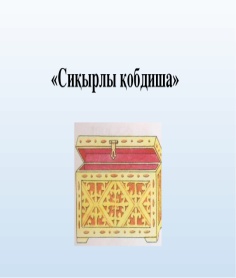 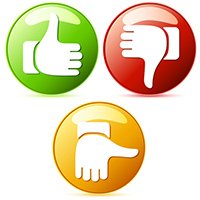 Жұмыс дәптерлеріКесте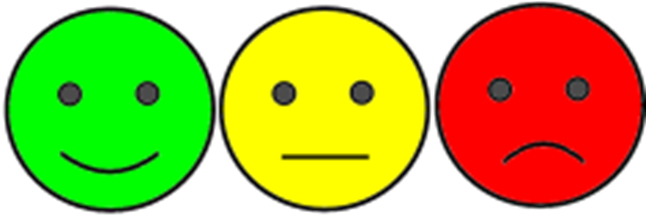 АКТФлипчарт, түсті қағаздар, желім, маркерлер.СтикерСоңы7  мин.  3 мин.1 мин.1 мин. 2 мин.  3 мин.1 мин.1 мин. 2 мин.(ЖЖ)Қорытынды.«Білім шыңы» әдісі . Төменнен жоғарыға қарай бүгінгі сабақтан алған  маңызды  ақпараттарын жұп болып бірге жазып шығуы шарт. Жоғары  жылжыған сайын ақпараттың маңыздылығы арта тусуі керек. Дескриптор.-Тақырып бойынша алған білімдерін жүйелейді.-Маңызды ақпараттарды іріктейді.-Ең маңызды ақпаратты анықтайды (Қ.Б.) МадақтауҮйге тапсырма: Абай Құнанбаев «Ғылым таппай мақтанба. Бес асыл іс көнсеңіз» . Өлеңінен өзіне ұнаған жолдарынан үзінді жаттау. Бес асыл іс жөнінде ойларын 5 сөйлеммен беру.Рефлексия:«Тегов бұлттары» әдісі1.    Бүгін мен... білдім 2.    ... қиын болды3.    Мен ... екенін түсіндім4.     Мен ... үйрендім5.   Мен ... жасай алдым6.  ... білу мен үшін  қызық болды(ЖЖ)Қорытынды.«Білім шыңы» әдісі . Төменнен жоғарыға қарай бүгінгі сабақтан алған  маңызды  ақпараттарын жұп болып бірге жазып шығуы шарт. Жоғары  жылжыған сайын ақпараттың маңыздылығы арта тусуі керек. Дескриптор.-Тақырып бойынша алған білімдерін жүйелейді.-Маңызды ақпараттарды іріктейді.-Ең маңызды ақпаратты анықтайды (Қ.Б.) МадақтауҮйге тапсырма: Абай Құнанбаев «Ғылым таппай мақтанба. Бес асыл іс көнсеңіз» . Өлеңінен өзіне ұнаған жолдарынан үзінді жаттау. Бес асыл іс жөнінде ойларын 5 сөйлеммен беру.Рефлексия:«Тегов бұлттары» әдісі1.    Бүгін мен... білдім 2.    ... қиын болды3.    Мен ... екенін түсіндім4.     Мен ... үйрендім5.   Мен ... жасай алдым6.  ... білу мен үшін  қызық болды(ЖЖ)Қорытынды.«Білім шыңы» әдісі . Төменнен жоғарыға қарай бүгінгі сабақтан алған  маңызды  ақпараттарын жұп болып бірге жазып шығуы шарт. Жоғары  жылжыған сайын ақпараттың маңыздылығы арта тусуі керек. Дескриптор.-Тақырып бойынша алған білімдерін жүйелейді.-Маңызды ақпараттарды іріктейді.-Ең маңызды ақпаратты анықтайды (Қ.Б.) МадақтауҮйге тапсырма: Абай Құнанбаев «Ғылым таппай мақтанба. Бес асыл іс көнсеңіз» . Өлеңінен өзіне ұнаған жолдарынан үзінді жаттау. Бес асыл іс жөнінде ойларын 5 сөйлеммен беру.Рефлексия:«Тегов бұлттары» әдісі1.    Бүгін мен... білдім 2.    ... қиын болды3.    Мен ... екенін түсіндім4.     Мен ... үйрендім5.   Мен ... жасай алдым6.  ... білу мен үшін  қызық болды(ЖЖ)Қорытынды.«Білім шыңы» әдісі . Төменнен жоғарыға қарай бүгінгі сабақтан алған  маңызды  ақпараттарын жұп болып бірге жазып шығуы шарт. Жоғары  жылжыған сайын ақпараттың маңыздылығы арта тусуі керек. Дескриптор.-Тақырып бойынша алған білімдерін жүйелейді.-Маңызды ақпараттарды іріктейді.-Ең маңызды ақпаратты анықтайды (Қ.Б.) МадақтауҮйге тапсырма: Абай Құнанбаев «Ғылым таппай мақтанба. Бес асыл іс көнсеңіз» . Өлеңінен өзіне ұнаған жолдарынан үзінді жаттау. Бес асыл іс жөнінде ойларын 5 сөйлеммен беру.Рефлексия:«Тегов бұлттары» әдісі1.    Бүгін мен... білдім 2.    ... қиын болды3.    Мен ... екенін түсіндім4.     Мен ... үйрендім5.   Мен ... жасай алдым6.  ... білу мен үшін  қызық болды(ЖЖ)Қорытынды.«Білім шыңы» әдісі . Төменнен жоғарыға қарай бүгінгі сабақтан алған  маңызды  ақпараттарын жұп болып бірге жазып шығуы шарт. Жоғары  жылжыған сайын ақпараттың маңыздылығы арта тусуі керек. Дескриптор.-Тақырып бойынша алған білімдерін жүйелейді.-Маңызды ақпараттарды іріктейді.-Ең маңызды ақпаратты анықтайды (Қ.Б.) МадақтауҮйге тапсырма: Абай Құнанбаев «Ғылым таппай мақтанба. Бес асыл іс көнсеңіз» . Өлеңінен өзіне ұнаған жолдарынан үзінді жаттау. Бес асыл іс жөнінде ойларын 5 сөйлеммен беру.Рефлексия:«Тегов бұлттары» әдісі1.    Бүгін мен... білдім 2.    ... қиын болды3.    Мен ... екенін түсіндім4.     Мен ... үйрендім5.   Мен ... жасай алдым6.  ... білу мен үшін  қызық болды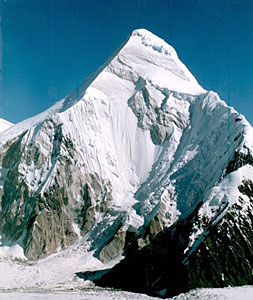 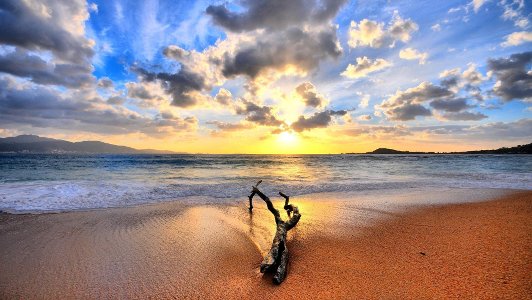 Қосымша ақпарат:Қосымша ақпарат:Қосымша ақпарат:Қосымша ақпарат:Саралау – Сіз қандай тәсілменкөбірек қолдау көрсетпексіз?Сіз басқаларға қарағандақабілетті оқушыларға қандайтапсырмалар бересіз?Саралау – Сіз қандай тәсілменкөбірек қолдау көрсетпексіз?Сіз басқаларға қарағандақабілетті оқушыларға қандайтапсырмалар бересіз?Саралау – Сіз қандай тәсілменкөбірек қолдау көрсетпексіз?Сіз басқаларға қарағандақабілетті оқушыларға қандайтапсырмалар бересіз?Саралау – Сіз қандай тәсілменкөбірек қолдау көрсетпексіз?Сіз басқаларға қарағандақабілетті оқушыларға қандайтапсырмалар бересіз?Бағалау – Сізоқушылардыңматериалды игерудеңгейін қалай тексерудіжоспарлап отырсыз?Бағалау – Сізоқушылардыңматериалды игерудеңгейін қалай тексерудіжоспарлап отырсыз?Денсаулық және қауіпсіздік техникасын  сақтауДенсаулық және қауіпсіздік техникасын  сақтауДенсаулық және қауіпсіздік техникасын  сақтау Топтық, жұптық , жеке жұмыстар арқылы оқушыларға өзара қолдау, көмек көрсетуді жүзеге асырамын.Барлық оқушыларға  тақырыптан жаңа сөздердің мағынасын ашуға көмек беремін. Қабілеті жоғары оқушыларға Абай айтқан асыл сөзден қорытынды жасауға, қабілеттерін жетілдіруге бағыттаймын.Саралау сабақ мақсаттарында көрініс табады, сәйкесінше оқушылардан әртүрлі нәтиже күтіледі.Сараланған сұрақтар (жабық және ашық сұрақтар?)Өлеңде не айтылған?Абай кімдерге ақылын айтып тұр?Жамандық қасиеті жөнінде не айтылады?Жақсылық қасиеті жөнінде не айтар едің?Өлең мәтінінде жаңа сөздер бар ма?Неліктен Абайды «Қазақтың   ақыны» дейміз?«Қос баған» тапсырмасында «5 асыл іс пен 5 дұшпанды» ажыратып, пікірталас жүргіземін.Постер жасауда тақырыпты шығармашылықпен өрбітеді. Топтық, жұптық , жеке жұмыстар арқылы оқушыларға өзара қолдау, көмек көрсетуді жүзеге асырамын.Барлық оқушыларға  тақырыптан жаңа сөздердің мағынасын ашуға көмек беремін. Қабілеті жоғары оқушыларға Абай айтқан асыл сөзден қорытынды жасауға, қабілеттерін жетілдіруге бағыттаймын.Саралау сабақ мақсаттарында көрініс табады, сәйкесінше оқушылардан әртүрлі нәтиже күтіледі.Сараланған сұрақтар (жабық және ашық сұрақтар?)Өлеңде не айтылған?Абай кімдерге ақылын айтып тұр?Жамандық қасиеті жөнінде не айтылады?Жақсылық қасиеті жөнінде не айтар едің?Өлең мәтінінде жаңа сөздер бар ма?Неліктен Абайды «Қазақтың   ақыны» дейміз?«Қос баған» тапсырмасында «5 асыл іс пен 5 дұшпанды» ажыратып, пікірталас жүргіземін.Постер жасауда тақырыпты шығармашылықпен өрбітеді. Топтық, жұптық , жеке жұмыстар арқылы оқушыларға өзара қолдау, көмек көрсетуді жүзеге асырамын.Барлық оқушыларға  тақырыптан жаңа сөздердің мағынасын ашуға көмек беремін. Қабілеті жоғары оқушыларға Абай айтқан асыл сөзден қорытынды жасауға, қабілеттерін жетілдіруге бағыттаймын.Саралау сабақ мақсаттарында көрініс табады, сәйкесінше оқушылардан әртүрлі нәтиже күтіледі.Сараланған сұрақтар (жабық және ашық сұрақтар?)Өлеңде не айтылған?Абай кімдерге ақылын айтып тұр?Жамандық қасиеті жөнінде не айтылады?Жақсылық қасиеті жөнінде не айтар едің?Өлең мәтінінде жаңа сөздер бар ма?Неліктен Абайды «Қазақтың   ақыны» дейміз?«Қос баған» тапсырмасында «5 асыл іс пен 5 дұшпанды» ажыратып, пікірталас жүргіземін.Постер жасауда тақырыпты шығармашылықпен өрбітеді. Топтық, жұптық , жеке жұмыстар арқылы оқушыларға өзара қолдау, көмек көрсетуді жүзеге асырамын.Барлық оқушыларға  тақырыптан жаңа сөздердің мағынасын ашуға көмек беремін. Қабілеті жоғары оқушыларға Абай айтқан асыл сөзден қорытынды жасауға, қабілеттерін жетілдіруге бағыттаймын.Саралау сабақ мақсаттарында көрініс табады, сәйкесінше оқушылардан әртүрлі нәтиже күтіледі.Сараланған сұрақтар (жабық және ашық сұрақтар?)Өлеңде не айтылған?Абай кімдерге ақылын айтып тұр?Жамандық қасиеті жөнінде не айтылады?Жақсылық қасиеті жөнінде не айтар едің?Өлең мәтінінде жаңа сөздер бар ма?Неліктен Абайды «Қазақтың   ақыны» дейміз?«Қос баған» тапсырмасында «5 асыл іс пен 5 дұшпанды» ажыратып, пікірталас жүргіземін.Постер жасауда тақырыпты шығармашылықпен өрбітеді.  Оқушылардың қажетті білімдерін білу мақсатында ашық сұрақтар беремін.Топтық, жұптық, жеке жұмыстарды, бірлескен әрекетін бақылау, өзара жетістіктерін ҚБарқылы бағалаймын.Кері байланыс түрлерін (жазбаша, ауызша) жүргіземін.Әр оқушының оқу мақсатына жеткендігін анықтау үшін бағалау критерийлері мен дескрипторлар қолданамын.  Оқушылардың қажетті білімдерін білу мақсатында ашық сұрақтар беремін.Топтық, жұптық, жеке жұмыстарды, бірлескен әрекетін бақылау, өзара жетістіктерін ҚБарқылы бағалаймын.Кері байланыс түрлерін (жазбаша, ауызша) жүргіземін.Әр оқушының оқу мақсатына жеткендігін анықтау үшін бағалау критерийлері мен дескрипторлар қолданамын.  Барлық оқушылар белсенді үдеріске қатысатын жағымды ахуал. Сергіту жаттығуы: «Құбыр». «Тазалық ойыны»  кері байланысы.Қауіпсіздік техникалық шараларын сақтаймын: АКТ.Оқушылардың сабақ барысындағы қимыл қозғалыс әрекеттерін бақылауда ұстаймын.  Барлық оқушылар белсенді үдеріске қатысатын жағымды ахуал. Сергіту жаттығуы: «Құбыр». «Тазалық ойыны»  кері байланысы.Қауіпсіздік техникалық шараларын сақтаймын: АКТ.Оқушылардың сабақ барысындағы қимыл қозғалыс әрекеттерін бақылауда ұстаймын.  Барлық оқушылар белсенді үдеріске қатысатын жағымды ахуал. Сергіту жаттығуы: «Құбыр». «Тазалық ойыны»  кері байланысы.Қауіпсіздік техникалық шараларын сақтаймын: АКТ.Оқушылардың сабақ барысындағы қимыл қозғалыс әрекеттерін бақылауда ұстаймын.Сабақ бойынша рефлексияСабақтың мақсаты мен оқу міндеттері орындалды ма?Бүгін оқушылар не үйренді?Сабақ қалай өтті, қандай деңгейде өтті?Жоспарланған саралау жақсы іске асты ма? (тапсырмалар сәйкес болды ма?)Уақытты қалай  пайдаландым?Жоспарыма қандай өзгеріс енгіздім және  неге?Сабақ бойынша рефлексияСабақтың мақсаты мен оқу міндеттері орындалды ма?Бүгін оқушылар не үйренді?Сабақ қалай өтті, қандай деңгейде өтті?Жоспарланған саралау жақсы іске асты ма? (тапсырмалар сәйкес болды ма?)Уақытты қалай  пайдаландым?Жоспарыма қандай өзгеріс енгіздім және  неге?Сабақ бойынша рефлексияСабақтың мақсаты мен оқу міндеттері орындалды ма?Бүгін оқушылар не үйренді?Сабақ қалай өтті, қандай деңгейде өтті?Жоспарланған саралау жақсы іске асты ма? (тапсырмалар сәйкес болды ма?)Уақытты қалай  пайдаландым?Жоспарыма қандай өзгеріс енгіздім және  неге?Сабақ бойынша рефлексияСабақтың мақсаты мен оқу міндеттері орындалды ма?Бүгін оқушылар не үйренді?Сабақ қалай өтті, қандай деңгейде өтті?Жоспарланған саралау жақсы іске асты ма? (тапсырмалар сәйкес болды ма?)Уақытты қалай  пайдаландым?Жоспарыма қандай өзгеріс енгіздім және  неге?Сабақ бойынша рефлексияСабақтың мақсаты мен оқу міндеттері орындалды ма?Бүгін оқушылар не үйренді?Сабақ қалай өтті, қандай деңгейде өтті?Жоспарланған саралау жақсы іске асты ма? (тапсырмалар сәйкес болды ма?)Уақытты қалай  пайдаландым?Жоспарыма қандай өзгеріс енгіздім және  неге?Сабақ бойынша рефлексияСабақтың мақсаты мен оқу міндеттері орындалды ма?Бүгін оқушылар не үйренді?Сабақ қалай өтті, қандай деңгейде өтті?Жоспарланған саралау жақсы іске асты ма? (тапсырмалар сәйкес болды ма?)Уақытты қалай  пайдаландым?Жоспарыма қандай өзгеріс енгіздім және  неге?Сабақ бойынша рефлексияСабақтың мақсаты мен оқу міндеттері орындалды ма?Бүгін оқушылар не үйренді?Сабақ қалай өтті, қандай деңгейде өтті?Жоспарланған саралау жақсы іске асты ма? (тапсырмалар сәйкес болды ма?)Уақытты қалай  пайдаландым?Жоспарыма қандай өзгеріс енгіздім және  неге?Сабақ бойынша рефлексияСабақтың мақсаты мен оқу міндеттері орындалды ма?Бүгін оқушылар не үйренді?Сабақ қалай өтті, қандай деңгейде өтті?Жоспарланған саралау жақсы іске асты ма? (тапсырмалар сәйкес болды ма?)Уақытты қалай  пайдаландым?Жоспарыма қандай өзгеріс енгіздім және  неге?Жалпы бағалауСабақта ең жақсы өткен екі нәрсе (оқыту мен оқуға қатысты)?Сабақтың бұдан  да жақсы өтуіне не оң ықпал етер еді (оқыту мен оқуға қатысты)?Осы сабақтың барысында мен сынып туралы немесе жекелеген оқушылардыңжетістіктері/ қиыншылықтары туралы нені анықтадым, келесі сабақтарда не нәрсегеназар аудару қажет?Жалпы бағалауСабақта ең жақсы өткен екі нәрсе (оқыту мен оқуға қатысты)?Сабақтың бұдан  да жақсы өтуіне не оң ықпал етер еді (оқыту мен оқуға қатысты)?Осы сабақтың барысында мен сынып туралы немесе жекелеген оқушылардыңжетістіктері/ қиыншылықтары туралы нені анықтадым, келесі сабақтарда не нәрсегеназар аудару қажет?Жалпы бағалауСабақта ең жақсы өткен екі нәрсе (оқыту мен оқуға қатысты)?Сабақтың бұдан  да жақсы өтуіне не оң ықпал етер еді (оқыту мен оқуға қатысты)?Осы сабақтың барысында мен сынып туралы немесе жекелеген оқушылардыңжетістіктері/ қиыншылықтары туралы нені анықтадым, келесі сабақтарда не нәрсегеназар аудару қажет?Жалпы бағалауСабақта ең жақсы өткен екі нәрсе (оқыту мен оқуға қатысты)?Сабақтың бұдан  да жақсы өтуіне не оң ықпал етер еді (оқыту мен оқуға қатысты)?Осы сабақтың барысында мен сынып туралы немесе жекелеген оқушылардыңжетістіктері/ қиыншылықтары туралы нені анықтадым, келесі сабақтарда не нәрсегеназар аудару қажет?Жалпы бағалауСабақта ең жақсы өткен екі нәрсе (оқыту мен оқуға қатысты)?Сабақтың бұдан  да жақсы өтуіне не оң ықпал етер еді (оқыту мен оқуға қатысты)?Осы сабақтың барысында мен сынып туралы немесе жекелеген оқушылардыңжетістіктері/ қиыншылықтары туралы нені анықтадым, келесі сабақтарда не нәрсегеназар аудару қажет?Жалпы бағалауСабақта ең жақсы өткен екі нәрсе (оқыту мен оқуға қатысты)?Сабақтың бұдан  да жақсы өтуіне не оң ықпал етер еді (оқыту мен оқуға қатысты)?Осы сабақтың барысында мен сынып туралы немесе жекелеген оқушылардыңжетістіктері/ қиыншылықтары туралы нені анықтадым, келесі сабақтарда не нәрсегеназар аудару қажет?Жалпы бағалауСабақта ең жақсы өткен екі нәрсе (оқыту мен оқуға қатысты)?Сабақтың бұдан  да жақсы өтуіне не оң ықпал етер еді (оқыту мен оқуға қатысты)?Осы сабақтың барысында мен сынып туралы немесе жекелеген оқушылардыңжетістіктері/ қиыншылықтары туралы нені анықтадым, келесі сабақтарда не нәрсегеназар аудару қажет?Жалпы бағалауСабақта ең жақсы өткен екі нәрсе (оқыту мен оқуға қатысты)?Сабақтың бұдан  да жақсы өтуіне не оң ықпал етер еді (оқыту мен оқуға қатысты)?Осы сабақтың барысында мен сынып туралы немесе жекелеген оқушылардыңжетістіктері/ қиыншылықтары туралы нені анықтадым, келесі сабақтарда не нәрсегеназар аудару қажет?Жалпы бағалауСабақта ең жақсы өткен екі нәрсе (оқыту мен оқуға қатысты)?Сабақтың бұдан  да жақсы өтуіне не оң ықпал етер еді (оқыту мен оқуға қатысты)?Осы сабақтың барысында мен сынып туралы немесе жекелеген оқушылардыңжетістіктері/ қиыншылықтары туралы нені анықтадым, келесі сабақтарда не нәрсегеназар аудару қажет?